MAGHERAPRIMARYSCHOOL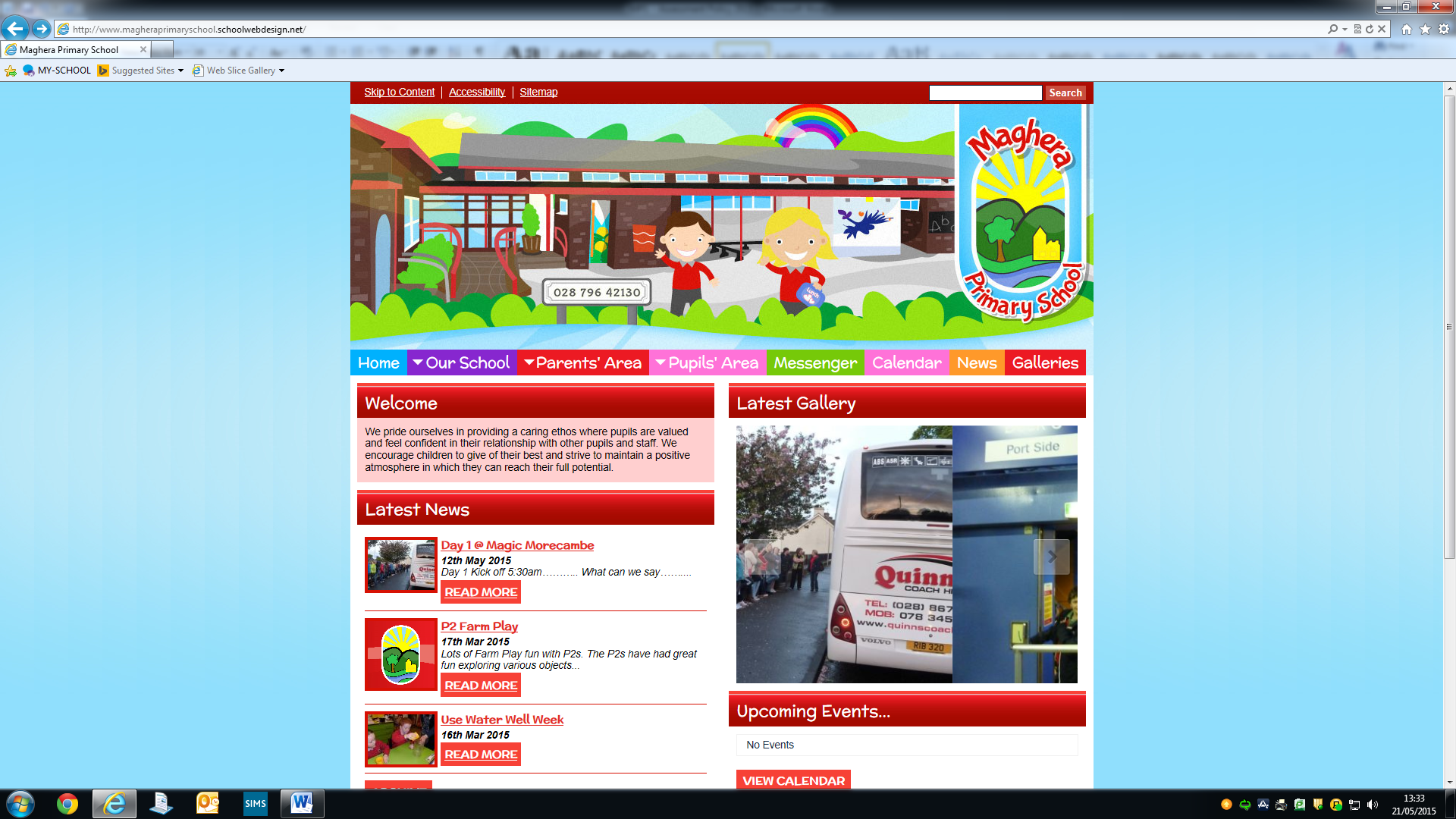 UNIFORM POLICYMAY 2015INTRODUCTIONIt is our school policy that all children wear school uniform when attending school or when participating in a school organised event outside normal school hours.  AIMS AND OBJECTIVESWe feel that school uniform:-Promotes a sense of pride in the school.Engenders a sense of community and belonging to the school.Is practical and smart.Identifies the children with the school.Makes children feel equal  to their peers.JEWELLERYOn Health and Safety grounds, we do not allow children to wear jewellery in our school.  The exceptions to this rule are earring studs in pierced ears.EXTREME HAIRSTYLESThe school does not permit children to have ‘extreme’ hairstyles.FOOTWEARThe school prefer that children wear suitable and sensible footwear and change into plimsolls for outdoor PE activities.THE ROLE OF PARENTSWe encourage all parents who send their children to our school to support the school uniform policy.  We believe that parents have a duty to send their child/children to school correctly dressed and ready for their daily schoolwork.  Parents should ensure that their child has the correct uniform and that it is clean and in good repair.SCHOOL UNIFORMPRIMARY 1 TO 7This school sees uniform as a means of giving children a sense of identity.  We hope that they are proud of their school, and the uniform they wear.In most cases both children and parents find the wearing of a school uniform more convenient.  Parents find it most cost effective while children automatically know what they are going to wear each day.  With this in mind, I would like to remind you of the uniform, which is to be worn at Maghera Primary School.BOYS							GIRLSGrey Polo Shirt					Grey Polo ShirtGrey Trousers					Grey Skirt/Tracksuit bottomsGrey/Black Socks					White knee socks/Grey TightsBlack Shoes						Black ShoesSchool Sweatshirt					School Sweatshirt/CardiganHoodies						Summer Dress				Reversible fleece/waterproof coatNB: FOR SAFETY REASONS SHOES WITH RAISED HEELS MUST NOT BE WORN.Physical Education For P.E pupils are expected to wear:Boys/Girls Kit:	Black Shorts, Gym Shoes, Socks and a School Polo Shirt.NOTE:For Health and Safety reasons NO JEWELLERY may be worn.Preferably plain jogging bottoms.Pupils should wear non-marking soled trainers for PE.Our school uniform is available from tesco.com/ues or Select Kidz MAGHERAFELT******** PLEASE LABEL ALL ITEMS OF CLOTHING ********